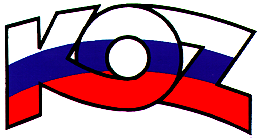 KONFEDERÁCIA ODBOROVÝCH ZVÄZOV SLOVENSKEJ REPUBLIKY			                                          Odborárske nám. č. 3, 815 70  Bratislava			Materiál na rokovanieHSR SR 14.08.2017bod 17S T A N O V I S K Ok návrhu zákona, ktorým sa mení a dopĺňa zákon č. 98/2004 Z. z. o spotrebnej dani z minerálneho oleja v znení neskorších predpisovPopis materiáluV súvislosti s ukončením uplatňovania schémy štátnej pomoci na používanie palív z obnoviteľných zdrojov je potrebné prijať legislatívne opatrenie reagujúce na túto situáciu. Na základe toho sa predkladá legislatívny návrh, ktorým sa zavedie základná sadzba dane na pohonné látky, t. j. na motorový benzín a motorovú naftu bez daňového zvýhodnenia. Súčasne sa navrhuje zavedenie osobitnej daňovo zvýhodnenej sadzby spotrebnej dane na uvedené pohonné látky, ak budú obsahovať minimálny zákonom stanovený objem biopaliva a toto biopalivo bude spĺňať kritériá trvalej udržateľnosti.Ďalšie legislatívne úpravy sú zamerané na elimináciu daňových únikov na spotrebnej dani z minerálneho oleja. Sú to predovšetkým ustanovenia o zábezpeke na daň a o distribúcii a povolení na predaj pohonných látok (§ 25b).Stanovisko KOZ SRKOZ SR nemá k predloženému návrhu zákona pripomienky.Závery a odporúčaniaKOZ SR odporúča návrh zákona na ďalšie legislatívne konanie.